
        5393 Sayılı Belediye Kanununun 20. maddesi uyarınca 03.11.2020 2020 salı günü saat 14.00’da yapılacak olan 2020 Kasım Ayı Meclis Toplantısı Belediye Meclis Toplantı salonunda yapılacağından, aşağıda yazılı bulunan gündem maddelerinin görüşülüp karara bağlanması için belirlenen gün ve saatte Belediye Meclis Salonuna teşriflerinizi rica ederim.
1-)Belediye Meclisimizin 05.10.2020 tarih ve 116 sayılı kararı ile İmar Komisyonu ve Plan ve Bütçe Komisyonuna havale edilen,  Adana Büyükşehir Belediye Meclisinin 18/07/2008 tarih ve 111 sayılı Değişiklik 12/09/2012 tarih ve ve 159 sayılı kararı ile kabul edilen Kent Estetiği ve İlan, Reklam Yönetmeliği kapsamında; Belediye Başkanlığımız yetki ve sorumluluğunda bulunan yol ve sokaklarda yer alan İşyerleri ve Yeme – İçme Mekanlarında yapılacak Tente ( Gölgelik ) ve Ahşap Platform Uygulamalarının yapım standartlarının belirlenmesi, bu uygulamalar kapsamında Belediyemizce Uygunluk Belgesi Düzenlenmesi ve Yıllık Belge Bedeli ile ilgili komisyon raporunun görüşülmesi.
        2-)Beledi Meclis Üyeleri Ruhi GÜL, Mustafa Soner UZUN ve Süleyman ŞENOĞUL’un vermiş olduğu dilekçeye istinaden; Türkeli Mahallesi Feyyaz GÜRALP Camii karşısında bulunan parkımıza Şehit Murat ÖZKOZANOĞLU’nun isminin verilmesi hususunun görüşülmesi,
        3-) Belediye Meclisimizin 05.10.2020 tarih ve 121 sayılı kararı ile İmar Komisyon, Plan ve Bütçe Komisyonu ve Kanun ve Kararlar Komisyonuna havale edilen,  5510 sayılı kanun (Sosyal Sigortalar ve Genel Sağlık Sigortası Kanunu) ve 6322 sayılı kanunla eklenen geçici 41. Maddesine istinaden Belediyemiz ve Kozan İmar Ticaret ve Sanayi Personel Limited Şirketinin borçlarına karşılık, Belediyemizin mülkiyetinde bulunan taşınmazların devri ile ilgili gerekli işlemlerin Mali Hizmetler Müdürlüğü ve İmar ve Şehircilik Müdürlüğü tarafından yürütülmesi ile ilgili komisyon raporunun görüşülmesi.
        4-) Belediye Meclisimizin 05.10.2020 tarih ve 122 sayılı kararı ile İmar Komisyonuna havale edilen, Adana Valiliği Kadastro Müdürlüğünün 15.09.2020 tarih 2257704 sayılı yazısı ile; İlçemiz Çamlarca, Çürüklü, Eskimantaş, Karabucak, Karahamzalı, Kuyubeli ve Minnetli Mahallelerinde, 3402 sayılı Kadastro Kanununun hükümlerince yapılacak olan kadastro çalışmalarında görev yapacak 6'şar (altı) adet bilirkişinin Belediye Meclisince seçilmesi talep edilmekte olup, kadastro çalışmalarında görev yapacak bilirkişilerin belirlenmesi ile ilgili komisyon raporunun görüşülmesi.
        5-) Belediye Meclisimizin 05.10.2020 tarih ve 123 sayılı kararı ile İmar Komisyonuna havale edilen İlçemiz Karacaoğlan Mahallesi 11117 sokak üzerinde bulunan Karacaoğlan (Hacımirzalı) Mahallesi 192 ada 4 nolu parselin doğusu ile 192 ada 5 nolu parselin kuzeyinde yer alan ve şehir imar planında yeşil alan olarak görünen yere Meclis Üyesi Mustafa Soner UZUN'un çocuk oyun grubunu bağışlaması karşılığında merhum babası İbrahim Turhan UZUN’un isminin verilmesi ile ilgili komisyon raporunun görüşülmesi.
        6-) 27.12.2012 tarih ve 28510 sayılı Resmi Gazete’de yayımlanarak yürürlüğe giren “Sabit ve Mobil Haberleşme Altyapısı veya Şebekelerinde kullanılan her türlü kablo ve benzeri gerecin taşınmazlardan geçirilmesine ilişkin yönetmelik”  gereği sabit ve mobil haberleşme altyapısı veya şebekelerinde kullanılan her türlü kablo ve benzeri  gerece ilişkin geçiş hakkına ait ücretlerin ödeme şeklinin sözleşmede belirleneceği hüküm altına alınmış ve 01.01.2014 tarihinden itibaren geçerli olmak üzere geçiş hakkı ücretleri tarifesi Yönetmelik’e eklenmiştir. İlgili yönetmeliğin “Geçiş Hakkı Ücret Tarifesi Üst Sınırları Tablosu” Ek-1’de yer alan “ Büyükşehir belediyeleri sınırlar içerisinde kalan ve ilçe belediyelerinin tasarrufunda  ve/veya sorumluluğunda olan yerler” başlığı altında yer verildiği şekilde metresi 0,70-TL.’den ücret üst sınırı (yıllık) olarak belirlenmiştir.Geçiş Hakkı Ücret Tarifesinde yer alan üst sınırları belirten fiyatlar  Türkiye İstatistik Kurumunca yayımlanan Yurt İçi  Üretici Fiyat Endeksi (Yİ-ÜFE) oranında artırılarak güncelleneceği belirtilmiştir.Bazı Kurum ve Kuruluşlar 2017 yılına kadar  Büyükşehir Belediyesi AYKOME hesabına yatırıldığı bu tarihten sonra herhangi bir ödeme yapılmadığı tespit edilmiştir. Bu nedenle ilgili kurum ve kuruluşlardan geçmiş yılların tahsilatına yönelik olmak üzere yönetmelikte belirtilen birim fiyatın ÜFE oranında artırılarak tespit edilmesi gerekmektedir. Söz konusu ücretler ÜFE oranına göre güncellenerek aşağıda sunulmuş olup Belediye Meclisince görüşülüp karara bağlanması;

        7-) Belediyemizde 5393 sayılı kanunun 49.maddesine göre Sözleşmeli Memur olarak görev yapmakta iken 31.12.2019 tarihinde sözleşmesi yenilenmeyen Ziraat Teknikeri ünvanlı Volkan ÇOLAK ile ilgili Adana 1.İdare Mahkemesi 2020/180 esas sayılı 01.10.2020 günlü yürütmeyi durdurma kararı verilmiş olup; Mahkeme kararına istinaden adı geçen personelin  ücretinin belirlenmesi---------------------------------------------------------------------------------------------------------------T.C.
KOZAN BELEDİYE BAŞKANLIĞI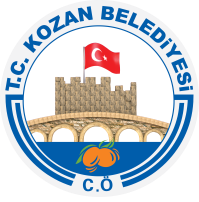 Sayı    :E-67030442-000-652728/10/2020Konu  :Meclis GündemiSayın  Belediye Meclis ÜyesiKOZANKazım ÖZGAN
Belediye Başkanı
2017 Yılı2018 Yılı2019 Yılı2020 Yılı2021  YılıBüyükşehir belediyeleri sınırları içerisinde kalan ve ilçe belediyelerinin tasarrufunda ve/veya sorumluluğunda olan yerler0,85 TL/m0,98 TL/m1,24 TL/m1,48 TL/m1,61 TL/m